Nowe JUMBO: Dwa kroki przed innymiNowy wymiar wysokowydajnej przyczepy silosowej Pöttinger, światowy lider w produkcji przyczep samozbierajacych, skonstruował nowego giganta: nowe JUMBO 7000 zapewnia maksymalną wydajność pracy i najwyższą efektywność. Wszystkie kluczowe komponenty zostały skonstruowane na nowo i dostosowane do maksymalnych mocy ciągnika rzędu 500 KM. Liczne zastosowane w JUMBO opatentowane techniczne innowacje zwiększają efektywność zielonych żniw. Trzecia generacja tego wysokowydajnego typoszeregu zmieniła się również pod względem optycznym. Pöttinger w zakresie efektywności, wydajności, ochrony paszy oraz gleby, jak również jakości koszenia i opłacalności, zawsze był dwa kroki przed innymi, jeżeli chodzi o zbiór paszy najwyższej jakości. Interesujące nowe rozwiązania w krótkim przeglądzie.Czysta pasza z niską zawartością surowego popiołu O to, aby pasza pozostała czysta i była zebrana w jednym przejeździe szybko i bez strat , troszczy się 7-rzędowy, krzywkowy podbieracz o szerokości roboczej 2.300 mm  Nowy, hydraulicznie regulowany napęd podbieracza automatycznie dopasowuje liczbę obrotów do prędkości jazdy. Zdecydowana większość zielonki jest wyczesywana i podawana na rotor w ustawieniu poprzecznym, co przekłada się na perfekcyjną jakość cięcia. Prowadzenie przez dostępne na życzenie koła kopiujące, jeszcze precyzyjniej odwzorowuje ukształtowanie pola.Seryjna regulacja ustawienia podbieracza utrzymuje przekrój otworu między podbieraczem i dyszlem na stałym poziomie i zapewnia maksymalną przepustowość podczas procesu załadunku. Sterowane nadążnie przez krzywkę palce podbierają zielonkę, łagodnie prowadzą ją w górę i odpowiednio do liczby obrotów aktywnie podają na rotor. Pasza nie jest wyczesywana w kierunku wzdłużnym, co ma pozytywny wpływ na jakość cięcia. Palec zanurza się w paszy pod kątem prostym, dzięki czemu pasza nie jest wciągana. Aby ułatwić operatorowi wjazd na pole, gdy jest on wąski, na życzenie dostępne jest hydrauliczne składanie kół kopiujących.Opcjonalna dodatkowa rolka kopiująca zapobiega zapadaniu się kół kopiujących w śladzie ciągnika i umożliwia nieograniczone możliwości ruchu podbieracza i dopasowania się go do nierówności pola. Szeroka dodatkowa rolka koła kopiującego i obydwa koła kopiujące tworzą stabilny trójką podparcia, który zapewnia perfekcyjne kopiowanie nierówności terenu i przez niewielkie zanieczyszczenie paszy surowym popiołem.Najlepsza pasza dla większego zyskuKrowy dające dużo mleka potrzebują wysokiej jakości paszy o optymalnej strukturze. Krótkotnąca belka nożowa POWERCUT z 48 asymetrycznie uporządkowanymi nożami i teoretyczną długością cięcia 34 mm daje gwarancję uzyskania najlepszej jakości paszy. Wydłużone noże tną na całej swojej długości. Wiązki paszy są dokładnie i równomiernie cięte. Dzięki temu pasza uzyskuje optymalną strukturę dla przeżuwaczy. Beznarzędziowo obsługiwana blokada belki nożowej, jak również centralne zwalnianie blokady noży są obsługiwane komfortowo na panelu sterowania, który jest umieszczony na boku maszyny. Czysty komfort.Nowa koncepcja przenoszenia mocyTa wielofunkcyjna przyczepa rotorowa łączy w sobie najważniejsze cechy przyczepy samozbierającej i przyczepy transportowej: dużą przepustowość, czyste zbieranie materiału, dokładne cięcie, niezawodność działania i elastyczność oraz przestrzeń załadunkową przyczepy transportowej. Nowy gigant może współpracować z ciągnikami mocy od 200 do 500 KM. To pierwsza przyczepa, która zbliżyła się do magicznej granicy 500 KM ciągnika i przez osiągnęła wydajność pracy sieczkarni polowej.Dużo uwagi poświęcono stworzeniu nowoczesnej i innowacyjnej  koncepcji napędu: Napęd jest wyposażony w dwustronny szerokokątny wałek przegubowy bez sprzęgła i jest napędzany przez pas. Dzięki przekładni kątowej/ planetarnej w napędzie rotora, siła jest efektywnie przenoszona na rotor. Taśma zapewnia optymalne przenoszenie mocy w każdych warunkach pracy. Pracuje spokojnie i działa kompensacyjnie przy zmieniających się warunkach pracy. To chroni maszynę, redukuje koszty napraw i części roboczych do minimum. Rotor załadunkowy75 procent szerokości rotora jest wykonane z nowej, bardzo wytrzymałej, nawęglanej stali, co daje jeszcze większa odporność obszarom najbardziej narażonym na obciążenia. Ich wytrzymałość i żywotność wzrasta o 25 procent.Nowa koncepcja napędu dozowania we współpracy z 210 kW przyniosła wzrost wydajności rozładunku o jedną trzecią: Czas rozładunku wynosi dokładnie 1 minutę. Włącznik dozowania jest zintegrowany w przekładni kątowej i jest uruchamiany przez aktywowanie napinacza pasków. Dzięki łagodnemu startowi chronione są elementy napędu dozowania, napęd podłogi rusztowej i łańcuch. Nie ma momentów szczytowych i wydłuża się czas eksploatacji. Nowy rodzaj wałków dozujących, ustawionych spiralnie w literę V, równomiernie i bez szczytowych obciążeń zagłębia się w masę. Nawet przy dużym zagęszczeniu skutecznie rozbijają materiał. Równomiernie odłożony przez JUMBO dywan z paszy ułatwia pracę przy wałowaniu na pryzmie i zapewnia przez to dobre zagęszczenie i najlepszą jakość kiszonki.Ruchoma ściana przednia daje przyczepie o tej samej długości, większa o 4,3 m3  pojemność. Przyczepa jest też przez to bardziej kompaktowa. Zwiększa to jej zwrotność na polach o małych powierzchniach. Opatentowana, inteligenta, sterowana ściana przednia umożliwia jedyny w swoim rodzaju sposób za- i wyładunku. Ściana ta jest dostępna na życzenie i jest wyposażona w dużą, o długości 830 mm, górną klapę zagęszczająca. W inteligentną ścianę przednią wbudowany jest dodatkowy czujnik pomiaru siły, który umożliwia nowy sposób sterowania. W ten sposób jest mierzona siła nacisku na ścianę przednią. Kombinacja wszystkich punktów pomiarowych (czujnik momentu załadunku, sworzeń pomiaru siły, czujnik na klapie zagęszczającej) bezpośrednio wpływa na stopień zagęszczenia, jak również pożądaną wysokość wypełnienia. Dzięki temu możliwe jest perfekcyjne dopasowanie do potrzeb wynikających z wielkości i warunków zbioru. W razie potrzeby można, przez regulację aktywnej sterowanej klapy zagęszczającej, zwiększyć wielkość załadunku do 400 kg/m³, w zależności od zawartości suchej masy. Inteligentna automatyka załadunkuDo załadunku może być wybrany jeden z trzech trybów pracy oraz stopień zagęszczenia, od małego, przez średnie, po duże. Możliwe jest optymalne dopasowanie do różnych rodzajów paszy, stopnia jej wysuszenia i stopnia napełnienia.W zależności od założonego celu i wymagań, trzy tryby pracy umożliwiają wybór właściwej strategii napełnienia. Operator może ustawić wcześniej wybrane przez siebie parametry i wpłynąć w ten sposób na wzrost opłacalności pracy całego zestawu. Gdy automatyka załadunku uruchomi podłogę, ściana przednia aktywnie napiera i następnie automatycznie powraca do pozycji załadunku. Dzięki temu spiętrzona masa ma bardzo zwarty kształt.Ponadto 2 dwusuwowe silniki - zamontowane po obu stronach na zewnątrz -            i funkcje Boost gwarantują maksymalną wydajność rozładunku. Aby operator miał dobry widok na przestrzeń załadunkową lub przegląd sytuacji podczas pracy w trybie transportowym, klapę zagęszczającą można przechylić do przodu.Podłoga rusztowa została obniżona o 250 mm, aby zmniejszyć zapotrzebowanie na moc podczas załadunku. Przez to wzrasta również doładunek netto w wyniku większego zagęszczenia. Szerokie ogniwa łańcucha wytrzymujące obciążenie do 13 ton zapewniają duża wytrzymałość, maksymalną niezawodność i spokojną pracę.Listwy podłogi rusztowej są przykręcone podwójnie i są utrzymywane przez wymienialne prowadnice. Dzięki przenoszeniu dużej mocy i kompaktowej budowie JUMBO oferuje nieograniczone możliwości jako przyczepa transportowa. Kolejne korzyści dla pracy w trybie transportowym,  wynikają z demontażu podbieracza. Demontaż obniża ciężar własny JUMBO o 520 kg i dodatkowo podbieracz nie jest narażony na uszkodzenia. Wymontowany podbieracz można odłożyć na dostępny, na życzenie, wózek.Jako przyczepa wielozadaniowa JUMBO jest pełnowartościową przyczepą transportową, którą można pracować również poza okresem zielonych żniw. Demontaż podbieracza szybko i w prosty sposób zwiększa zdolność przewozową przyczepy. Nowo skonstruowana pokrywa przestrzeni załadunkowej zamyka transportowany surowiec i zabezpiecza go na czas przewozu.Niezawodność pisana dużymi literamiPodwozia hydropneumatyczne tandem i tridem zapewniają szerokie podparcie 1.100 mm lub 856 mm na skrętnej osi,  przez co przyczepa porusza się bezpiecznie zarówno przy dużych prędkościach jazdy, jak i na stoku. Zastosowane w konstrukcji podwozia szerokie sprężyny wahacza, przykręcane osie i szeroki rozstaw sprężyn, gwarantują jedyny w swoim rodzaju mechaniczny efekt stabilizatora poprzecznego.Duże wychylenie osi, do 270 mm, doskonale sprawdza się przy trudnym dojeździe do pola i przy złych warunkach drogowych. Hydropneumatyczne wyrównanie osi troszczy się o stały nacisk kół na podłoże w każdych warunkach pracy. Odczuwalny wzrost komfortu jazdy jest wynikiem dopasowania elementów amortyzacji. Zastosowanie oddzielnych zbiorników amortyzacji w obszarze bez obciążenia, jak również w obszarze z pełnym obciążeniem, wyraźnie zwiększa komfort jazdy. Ostrożności nigdy za wieleNowe  zabezpieczenie surowca  zamyka transportowany materiał i zabezpiecza go na czas przewozu. Składa się z dwóch składanych elementów, z hydraulicznie napędzanym łańcuchem bezpośrednio po środku na wałku obrotowym. Wychylenie belki nożowej EASY MOVE pozwala na prostą i komfortową wymianę noży lub ich obrócenie. Noże są wyprodukowane z hartowanej stali narzędziowej DURASTAR, o wytrzymałości większej o 20 procent. Są indywidualnie zabezpieczone przez opatentowany system, który chroni zarówno przyczepę, jak i zwierzęta oraz zapobiega przestojom.Obracać zamiast wymieniać, to dewiza obracalnych noży TWIN BLADE. Opatentowana forma noży zapewnia im podwójny czas eksploatacji. Nie trzeba ich ostrzyć lub wozić ze sobą drugiego kompletu noży, tylko po prostu: odwrócić!Dzięki opatentowanemu zabezpieczeniu noży zarówno przyczepa, jak i zwierzęta są chronione. Siła wyzwalania zabezpieczenia noży jest oczywiście dopasowana do wysokiej przepustowości przyczepy. Przy tym noże są utrzymywane we właściwym położeniu i zapewniają stale równomierną jakość cięcia. Ostrzałka do noży AUTOCUT umożliwia automatyczne ostrzenie, bezpośrednio w przyczepie. Stale ostre noże wpływają na zmniejszenie zużycia paliwa do15 procent. Oprócz tego, czas potrzebny na obsługę serwisową jest krótszy do 45 minut na dzień. Ostrzenie może się odbywać komfortowo, na przykład podczas przerwy na polu. Dzięki nowemu elektro-hydraulicznemu napędowi, czas ostrzenia jest wyraźnie krótszy. Inteligentna obsługaW Pöttingerze obsługa odbywa się przy pomocy sterowników POWER CONTROL oraz przez terminale  ISOBUS EXPERT 75 i CCI 1200. Zastępują one wiele terminali służących do obsługi konkretnej maszyny i umożliwiają profesjonalną obsługę wszystkich kompatybilnych z ISOBUS maszyn Pöttinger i innych producentów. Najlepsza jakość paszy niższym kosztem Zbiór przyczepą samozbierającą gwarantuje najlepszą jakość paszy i kiszonki, przy zachowaniu niskich kosztów. W dzisiejszym świecie bardziej niż kiedykolwiek, również w przypadku nowego JUMBO, chodzi o to, żeby zoptymalizować zbiór z pola na pryzmę.Podgląd zdjęć:Pozostałe zdjęcia w jakości do druku: https://www.poettinger.at/pressehttps://www.poettinger.at/presse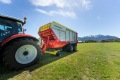 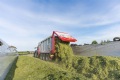 Nowe JUMBO wyróżnia się nowoczesnym designemWydajność rozładunku jest jeszcze większahttps://www.poettinger.at/de_at/Newsroom/Pressebild/4783https://www.poettinger.at/de_at/Newsroom/Pressebild/4786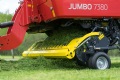 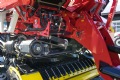 Podbieracz zbiera czysto i bez stratInnowacyjna koncepcja napęduhttps://www.poettinger.at/de_at/Newsroom/Pressebild/4784https://www.poettinger.at/de_at/Newsroom/Pressebild/4787